KEYNOTE SPEECHES1. If learners do not learn anything,		      2.  The Andalusian Heritage in    can we still regard this as teaching?		            Learning Arabic as a Second Language                                By:						    By: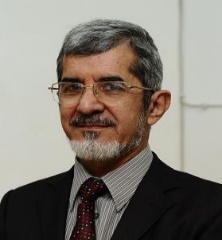 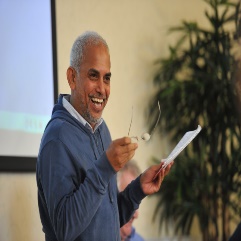 Prof. Dr. Jayakaran Mukundan – Recipient of Anugerah Akademik Negara, 2013. An educationist, a researcher and a writer.Faculty of Educational StudiesUniversiti Putra MalaysiaProf.Dr. Munjid Mustafa Bahjat – An expert in the Andalusian and Islamic literature.Department of Arabic Language and Literature,
Kulliyyah of Islamic Revealed Knowledge and Human  Sciences,
International Islamic University Malaysia.
